How to get/ apply for Pakistan’s visa from Vietnam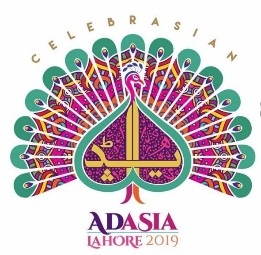 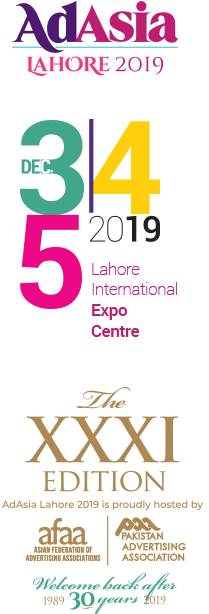 Visa on Arrival eligibility: YESOnline Visa Application: YESONLINE VoA APPLICATIONRequired Documents:PhotographsPassportProof of registration of company which is extending invitation (SECP/ Chamber of Commerce Certificate)Any of the following:Invitation letter from Chairman Ad Asia 2019.Invitation letter from business organization duly recommended by concerned trade organization in PakistanRecommendation letter by the honorary investment counselor of BOI/Commercial AttachéPhotograph up to 350KB captured as explained in the “Photograph Tutorial” https://visa.nadra.gov.pk/photograph-guide/.Valid Credit Card/Debit Card for online payment of your application fee.Applicants are encouraged to apply for the Electronic Travel Authorization (ETA) at least 48-72 hours prior to their intended date of travel.  You can travel to Pakistan if you receive a valid ETA in favor of your application.Using the Electronic Travel Authorization, the Applicant can travel to Pakistan and can seek Visa on Arrival from the FIA Counter.FOR FIRST TIME:You are required to upload proof of legal residence, in case you are not present in your home country and are applying for visa from a third country, it’s a mandatory requirement! The document can be uploaded in the supporting document type: Other.FOR EXTENSION:You can apply for a visa extension if you possess a valid Pakistan visa and you are residing in Pakistan.In Case of Extension– Please upload proof of Valid Pakistani Visa for which you are seeking Extension and Entry Stamp on your Passport in the supporting document type: Other.Visa processing time:48 hours. (working hours)Duration and Validity:A Business Visa on Arrival is granted for 30 days.ONLINE VISA APPLICATION (PRIOR TO ARRIVAL)Required Documents:PhotographsPassportProof of registration of company which is extending invitation (SECP/ Chamber of Commerce Certificate)Any of the following:Invitation letter from Chairman Ad Asia 2019.Invitation letter from business organization duly recommended by concerned trade organization in PakistanRecommendation letter by the honorary investment counselor of BOI/Commercial AttachéPhotograph up to 350KB captured as explained in the “Photograph Tutorial” https://visa.nadra.gov.pk/photograph-guide/.FOR FIRST TIME:You are required to upload proof of legal residence, in case you are not present in your home country and are applying for visa from a third country, it’s a mandatory requirement! The document can be uploaded in the supporting document type: Other.FOR EXTENSION:You can apply for a visa extension if you possess a valid Pakistan visa and you are residing in Pakistan.In Case of Extension– Please upload proof of Valid Pakistani Visa for which you are seeking Extension and Entry Stamp on your Passport in the supporting document type: Other.Visa processing time:4-6 weeks.For Extension, 4 Weeks (Working days).Duration and Validity:A Business Visa may be granted for up to 5 years.A Business Visa is valid for Multiple Entries in to PakistanVISA THROUGH PAKISTAN EMBASSYVisa form is available at http://www.mofa.gov.pk/vietnam/content.php?pageID=consvietFor business visa, please submit the following:Invitation letter from Chairman Ad Asia 2019 with their active telephone numbers.Duly signed original letter from the Employer in the Vietnam on company's letterhead with a proof of registration of the company with the relevant Vietnam authorities and job description as well as details of the intended visit to Pakistan. If the applicant is owner of a business, company profile should be attached.Three months latest bank statement.A valid Passport (Validity at least 06 months from the traveling date) and 03 passport size (4x6) photosVisa fee to be paid in VND (Vietnamese currency at prevalent exchange rate) will be as follows:Single Entry US$ 100.00Multiple Entry up to 01 year US$ 150.00Multiple Entry beyond 01 year US$ 200.00Bank details for fee submission EMBASSY OF PAKISTAN Account No. 239-080-34627Bank Name: Shinhan Bank, Branch Hanoi, Swift Code: SHBKVNXX.